LECTURA DIALÓGICA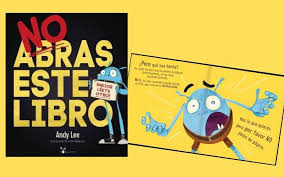 Título del libro: No abras este libro de Andy Lee.Motivo de elección del cuento: el título del cuento, portada y contraportada del cuento y al ver cómo mantiene la atención del alumnado. Edad: 7-8 añosVocabulario a trabajar: Órdenes verbales, fórmulas de petición y cortesía, vocabulario relacionado con las emociones y metalenguaje del propio acto de la lectura.1º Lectura  Preguntas Terminativas   (marcar la página para hacer la pregunta)Pág 5: ¿Por favor…?Preguntas informativas   (marcar la página para hacer la pregunta)Pág 8 ¿Qué le pasa?2º LecturaPreguntas terminativas Pág 15: El monstruo ¿Qué hace? ¿Cómo está?Preguntas informativasPág 9: ¿Qué tiene en la mano? ¿Cómo se siente el niño? ¿Por qué tiene el pelo blanco?Preguntas distanciadorasPág 21 ¿Os han castigado alguna vez? ¿Dónde has visto tú la palabra “Prohibido”?3º LecturaPreguntas terminativasÚltima pág: El monstruo se convirtió en….Preguntas InformativasPág 23: ¿Qué ves? ¿Qué es un tesoro?Preguntas distanciadorasPág 21: ¿Te han prohibido alguna vez algo?Preguntas memorísticasPág 16 ¿Es verdad que si seguimos leyendo se nos pondrá el pelo blanco?Preguntas abiertas¿Dónde has visto tú ranas en otros cuentos?Actividades de conciencia fonológica en función de la edad con vocabulario del cuento. Producción de palabras que rimen: vio, pasó…Conciencia de la rima ¿Qué rima con majareta?